§7306.  Disposal of money recovered for goods attached or taken on executionAll sums recovered by an officer in an action of replevin on account of goods attached or taken in execution by him or recovered in a civil action upon the replevin bond shall be applied:1.  Fees, charges, expenses.  To pay the lawful fees and charges of the officer, and the reasonable expenses of the replevin action, and of the action on the bond, so far as they are not reimbursed by the costs recovered;2.  Payment to creditor.  To pay the creditor, in whose action the goods were attached or taken on execution, the sum, if any, recovered by him in that action or what remains unpaid, with interest at the rate of 12% a year for the time that the money was withheld from the creditor or the service of his execution was delayed by reason of the replevin;3.  Application of balance or if creditor does not recover judgment.  If the attaching creditor in such case does not recover judgment in his action, or if any balance remains of the money so recovered by the officer after paying the creditor his due, such balance or the whole amount, as the case may be, shall be applied as the surplus of the proceeds of sale should have been applied if such goods had been sold on execution.The State of Maine claims a copyright in its codified statutes. If you intend to republish this material, we require that you include the following disclaimer in your publication:All copyrights and other rights to statutory text are reserved by the State of Maine. The text included in this publication reflects changes made through the First Regular and First Special Session of the 131st Maine Legislature and is current through November 1. 2023
                    . The text is subject to change without notice. It is a version that has not been officially certified by the Secretary of State. Refer to the Maine Revised Statutes Annotated and supplements for certified text.
                The Office of the Revisor of Statutes also requests that you send us one copy of any statutory publication you may produce. Our goal is not to restrict publishing activity, but to keep track of who is publishing what, to identify any needless duplication and to preserve the State's copyright rights.PLEASE NOTE: The Revisor's Office cannot perform research for or provide legal advice or interpretation of Maine law to the public. If you need legal assistance, please contact a qualified attorney.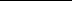 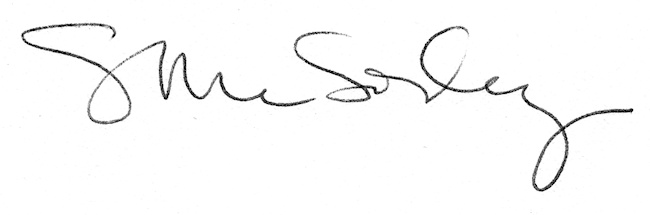 